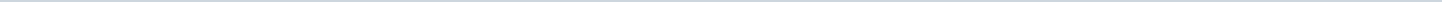 Geen documenten gevonden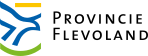 Provincie FlevolandAangemaakt op:Provincie Flevoland29-03-2024 06:04Publicaties Samenwerkingsverbanden0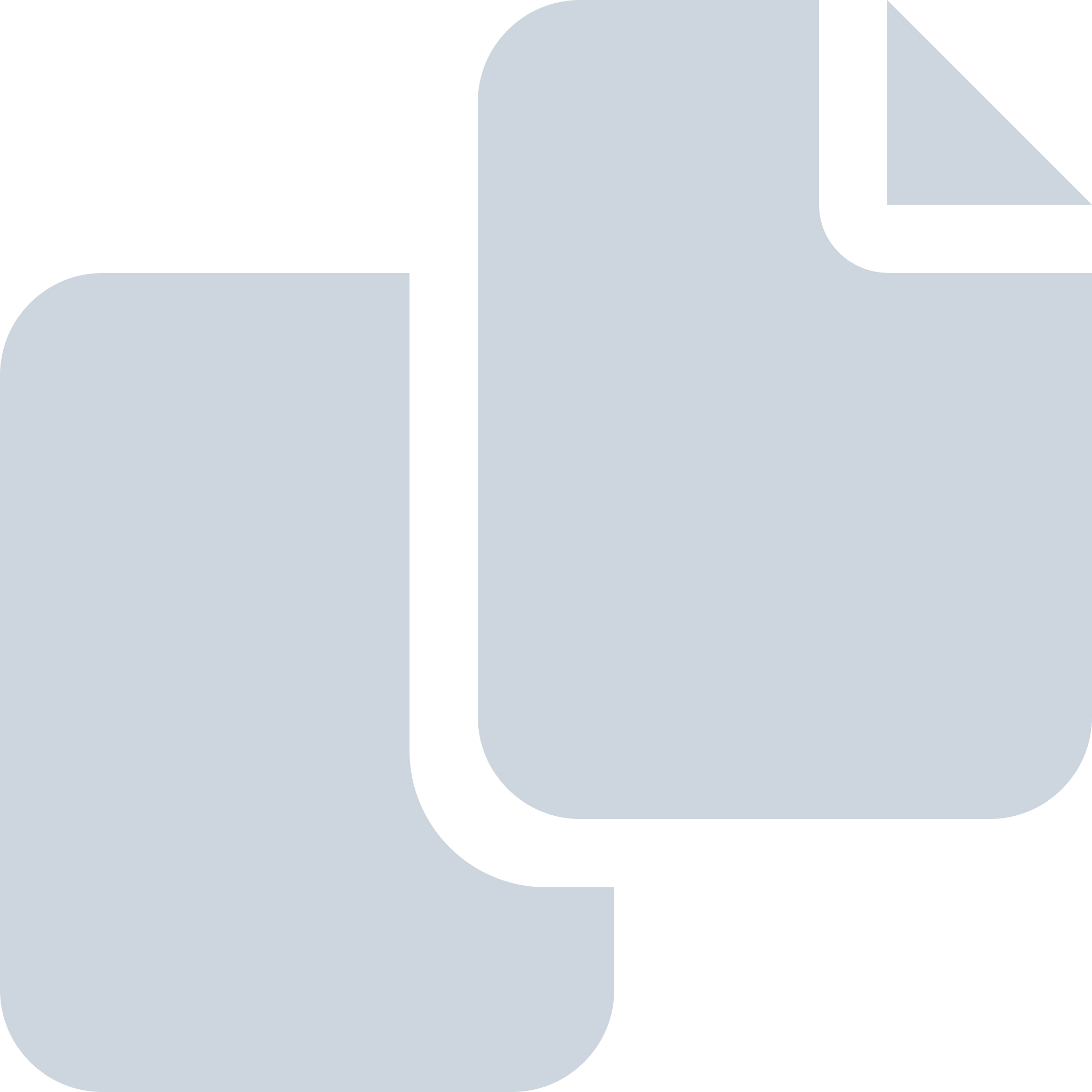 Periode: december 2020